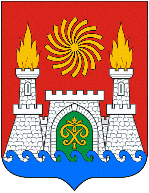 СОБРАНИЕ ДЕПУТАТОВ ВНУТРИГОРОДСКОГО РАЙОНА«ЛЕНИНСКИЙ РАЙОН» ГОРОДА МАХАЧКАЛАРЕШЕНИЕ«28» декабря 2020 г.                                                                                                             № 4-6О внесении изменений и дополнений в Решение Собрания депутатовот 26 июня 2018 г. № 25 – 10 «Вопросы Администрации внутригородского района «Ленинский район» г. Махачкалы» (в редакции Решения Собрания депутатов от 10 октября 2018 г. №27-6 и Решения Собрания депутатов от 4 декабря 2019 г. №37-3)В соответствии с Федеральным законом от 6 октября 2003 г.                            № 131 – ФЗ «Об общих принципах организации местного самоуправления в Российской Федерации», Уставом внутригородского района «Ленинский район» г. Махачкалы, Собрание депутатов внутригородского района «Ленинский район» г. Махачкалы,Р Е Ш А Е Т:1. Внести в Решение Собрания депутатов внутригородского района «Ленинский район» от 26 июня 2018 г. № 25 – 10  «Вопросы Администрации внутригородского района «Ленинский район» г. Махачкалы» (в редакции  Решения Собрания депутатов от 10 октября 2018 г. №27-6 и Решения Собрания депутатов от 4 декабря 2019 г. №37-3) следующие изменения и дополнения:а)  в пункте 2 Решения слова «в количестве 90 единиц» заменить словами «в количестве 96 единиц»;2. Опубликовать настоящее Решение в газете «Махачкалинские известия» и разместить в сети «Интернет» на официальном сайте Администрации г. Махачкала на странице Администрации внутригородского района «Ленинский район» г. Махачкалы.4. Настоящее Решение вступает в силу со дня его официального опубликования.Глава внутригородского района «Ленинский район» г. Махачкала                                             М. Алхасов Председатель Собрания депутатов внутригородского района «Ленинский район» г. Махачкала                                              С. Анатова367012, Республика Дагестан, г. Махачкала, пр.Гамидова,69     (8722) 62-97-98 sobr-len@mail.ru